Parts of the catalog/bibliographic record: Part A)  Main entry  Part B)  Description	Area 1)  Title and statement of responsibility	Area 2)  Edition statement:	Area 3)  Special area for Serials, maps etc.	Area 4)  Publication information	Area 5)  Physical description	Area 6) Series statement	Area 7)  Notes	Area 8)  Standard numberPart C)  Subject access pointsPart D)  Additional author and title access points Part E)  Call no.Part F)  Search/Index words/termsPart G)  Location and other local informationPart H)  Labels and other OPAC display informationSample Online Catalog Result Screen:    Parts of a Bibliographic Record	(ISBD Display)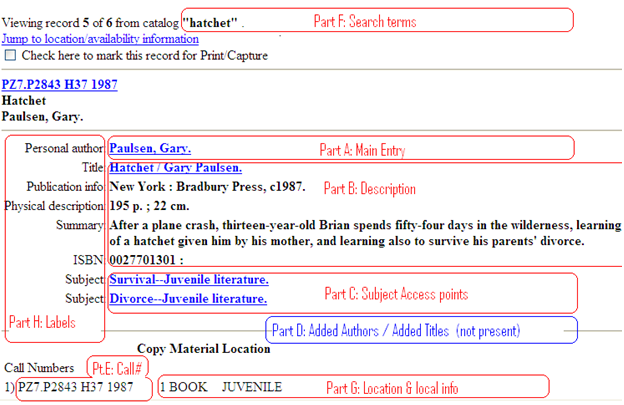 Sample Online Catalog Result Screen:    Parts of a Bibliographic Record	(Destiny Display)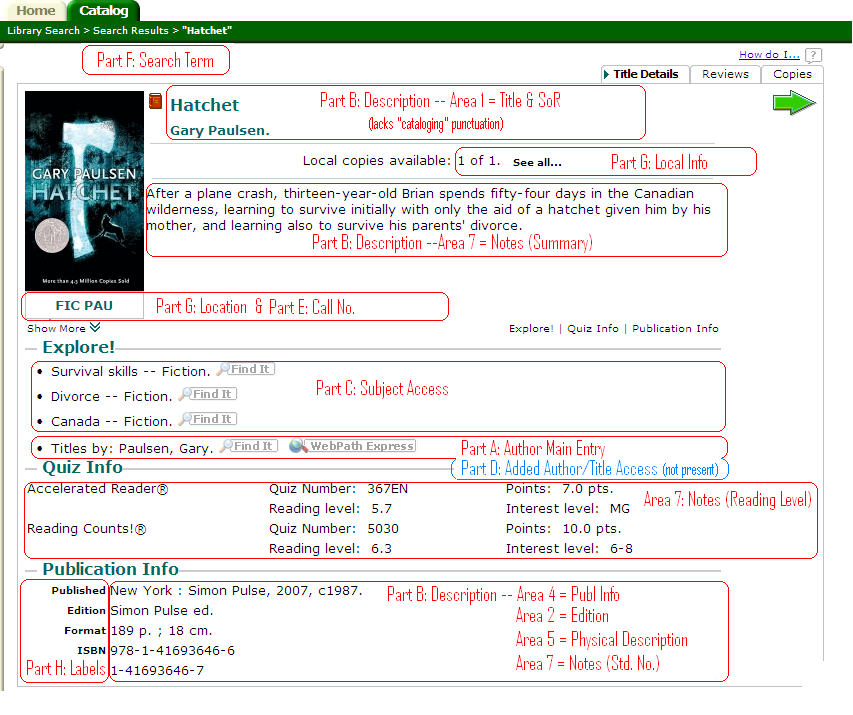 Sample Online Catalog Result Screen:    Copy Information (Copies tab)	(Destiny Display)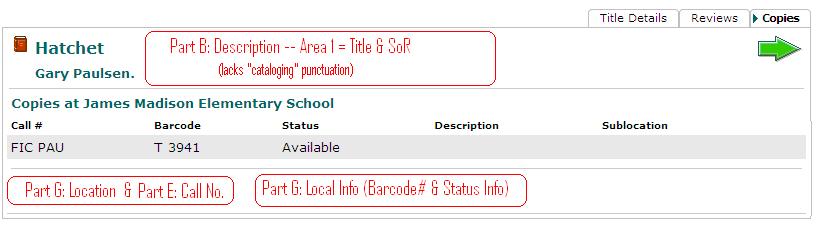 